Year 2 Common Exception Words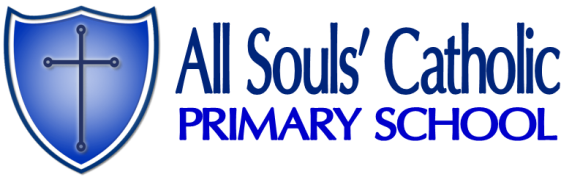 door		floor		poor		because		find		kind		mind		behind		child		children		wild		climbmost		only		both		old				cold		goldhold		told		every		great			break		steakpretty		beautiful		after		fast		last			pastfather		class		grass		pass		plant		pathbath		hour		move		prove		improve	suresugar		eye			could		should		would		whowhole		any			many		clothes		busy		peoplewater		again		half		money		Mr			Mrsparents		Christmas			everybody			even		